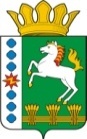 КОНТРОЛЬНО-СЧЕТНЫЙ ОРГАН ШАРЫПОВСКОГО МУНИЦИПАЛЬНОГО ОКРУГАКрасноярского краяЗаключениена проект Постановления администрации Шарыповского муниципального округа «Об утверждении муниципальной программы Шарыповского муниципального округа «Развитие малого и среднего предпринимательства»  11 июня 2021 год                 					                                        № 23Настоящее экспертное заключение подготовлено Контрольно – счетным органом Шарыповского муниципального округа Красноярского края на основании ст. 157 Бюджетного  кодекса Российской Федерации, ст. 9 Федерального закона от 07.02.2011 № 6-ФЗ «Об общих принципах организации и деятельности контрольно – счетных органов субъектов Российской Федерации и муниципальных образований», ст. 15 Решения Шарыповского окружного Совета депутатов от 14.12.2021 № 5-32р «Об утверждении Положения о Контрольно – счетном органе Шарыповского муниципального округа Красноярского края» и в соответствии со стандартом организации деятельности Контрольно-счетного органа Шарыповского муниципального округа Красноярского края СОД 2 «Организация, проведение и оформление результатов финансово-экономической экспертизы проектов Решений Шарыповского окружного Совета депутатов и нормативно-правовых актов по бюджетно-финансовым вопросам и вопросам использования муниципального имущества и проектов муниципальных программ» утвержденного приказом Контрольно-счетного органа Шарыповского муниципального округа Красноярского края от 25.01.2021 № 03.Представленный на экспертизу проект Постановления администрации Шарыповского муниципального округа «Об утверждении муниципальной программы Шарыповского муниципального округа «Развитие малого и среднего предпринимательства» направлен в Контрольно – счетный орган Шарыповского муниципального округа Красноярского края  11 июня 2021 года. Разработчиком данного проекта Постановления является администрация Шарыповского муниципального округа.Основанием для разработки муниципальной программы является:- статья 179 Бюджетного кодекса Российской Федерации;- постановление администрации Шарыповского муниципального округа от 13.04.2021 № 288-п «Об утверждении Порядка принятия решений о разработке муниципальных программ Шарыповского муниципального округа, их формирования и реализации»;- распоряжение администрации Шарыповского района от 02.08.2013 № 258-р «Об утверждении перечня муниципальных программ Шарыповского муниципального округа» (в ред. от 29.07.2014 № 293а-р, от 01.08.2017 № 283-р, от 08.05.2018 № 171-р, от 26.07.2019 № 236-р, от 14.09.2020 № 291-р).Исполнитель муниципальной программы администрация Шарыповского муниципального округа Красноярского края.Соисполнитель муниципальной программы отсутствуют.Согласно постановления администрации Шарыповского муниципального округа от 13.04.2021 № 288-п «Об утверждении Порядка принятия решений о разработке муниципальных программ Шарыповского муниципального округа, их формирования и реализации» проектом Постановления администрации Шарыповского муниципального округа «Об утверждении муниципальной программы Шарыповского муниципального округа «Развитие малого и среднего предпринимательства» постановляют:-  пунктом 2 проекта признать утратившими силу Постановление администрации Шарыповского района о 30.10.2013 № 840-п «Об утверждении муниципальной программы Шарыповоского района «Управление муниципальным имуществом и земельными ресурсами и развитие предпринимательства Шарыповоского района» в редакции за период с 2013 года по 31 декабря 2020 года. Муниципальная программа  «Развитие малого и среднего предпринимательства» излагается в новой редакции.Подпрограммы муниципальной программы:Развитие субъектов малого и среднего предпринимательства.Цели муниципальной программы:Обеспечение устойчивого развития малого и среднего предпринимательства, направленного на улучшение социально – экономической ситуации в Шарыповском муниципальном округе.Задачи муниципальной программы:Создание благоприятных условий для развития субъектов малого и среднего предпринимательства в Шарыповском муниципальном округеМероприятие проведено 11 июня  2021 года.В ходе подготовки заключения Контрольно – счетным органом Шарыповского муниципального округа Красноярского края были проанализированы следующие материалы:- проект Постановления администрации Шарыповского муниципального округа «Об утверждении муниципальной программы Шарыповского муниципального округа «Развитие малого и среднего предпринимательства»;-  паспорт муниципальной программы Шарыповского муниципального округа «Развитие малого и среднего предпринимательства».В соответствии с Федеральным законом от 24.07.2007 г. № 209-ФЗ «О развитии малого и среднего предпринимательства в РФ» на органы местного самоуправления возложена обязанность проведения анализа финансовых, экономических, социальных и иных показателей развития малого и среднего предпринимательства и эффективности применения мер по его развитию. Малые формы хозяйствования играют важную роль в социально-экономическом развитии округа. Развитие малого и среднего предпринимательства способствует повышению качества жизни населения.Приоритетами в области развития малого и среднего предпринимательства являются:- формирование благоприятных условий для обеспечения занятости и самозанятости населения на основе личной творческой и финансовой инициативы; - стимулирование граждан к осуществлению предпринимательской деятельности,  как средства повышения материального благосостояния и возможности самореализации граждан и формирование устойчивого среднего класса - основы стабильного современного общества;- поддержка  развития приоритетных отраслей экономики округа: животноводства, рыборазведения, переработки сельскохозяйственной продукции, овощеводства и садоводства и    предоставление услуг по туризму;       - увеличение налоговых поступлений в бюджеты всех уровней от малых и средних предприятий за счет обеспечения прозрачности бизнеса;- повышения уровня обустройства сельских населенных пунктов объектами инженерной  инфраструктуры и автомобильными дорогами, обеспечивающими инвестиционную  привлекательность сельской территории для малого и среднего бизнеса, на основе использования механизмов частно-муниципального партнерства и реализации муниципального комплексного проекта развития.  На реализацию муниципальной программы планируется финансирование программных мероприятий на общую сумму 900 000,00 руб., в том числе:									                    (руб.) Прогноз конечных результатов реализации программы отражает повышение предпринимательской активности в Шарыповском муниципальном округе, что   приведет к увеличению численности  занятых в сфере малого и среднего бизнеса, включая индивидуальных предпринимателей.      Планируется, что в результате реализации программы увеличиться доля среднесписочной численности работников малых  и средних предприятий в среднесписочной численности работников всех предприятий и организаций до 33 процентов к 2030 году.  Перечень целевых показателей представлен в приложении к паспорту муниципальной программы.  В составе муниципальной программы осуществляется реализация  одной подпрограммы «Развитие субъектов малого и среднего предпринимательства». Реализация мероприятий подпрограммы  призвана обеспечить достижение цели и решение программной задачи.Подпрограмма «Развитие субъектов малого и среднего» обеспечивает преемственность решений органов государственной власти Красноярского края, предусматривающих реализацию мер,  стимулирующих органы местного самоуправления внедрять на территориях различные формы поддержки малого и среднего  предпринимательства.Развитие малого бизнеса является экономическим фундаментом муниципального образования и играет важную роль в решении экономических и социальных задач Шарыповского муниципального округа, так как способствует созданию  рабочих мест, насыщению потребительского рынка товарами и услугами, формированию конкурентной среды, обеспечивает экономическую самостоятельность населения округа и обеспечивает наполняемость бюджета налоговыми поступлениями. На реализацию подпрограммы «Развитие субъектов малого и среднего предпринимательства» запланирован объем бюджетных ассигнований за счет средств бюджета округа в сумме 900 000,00 руб.,  том числе:- 2021 год в сумме 300 000,00 руб.;- 2022 год в сумме 300 000,00 руб.;- 2023 год в сумме 300 000,00 руб.Реализация муниципальной политики поддержки малого и среднего предпринимательства, основанной на программно – целевом подходе, с использованием механизмов и форм поддержки, положительно зарекомендовавших себя, позволит достичь поставленной цели подпрограммы – создание благоприятных условий для развития субъектов малого и среднего предпринимательства в округе.Первоочередными задачами в достижении поставленной цели являются:- финансовая поддержка субъектов малого и среднего предпринимательства в части обучения, создания и развития производства в приоритетных отраслях экономики округа;- стимулирование граждан к осуществлению предпринимательской деятельности.Поставленные задачи предлагается реализовать на принципах межведомственного взаимодействия органов местного самоуправления Шарыповского муниципального округа с Советом предпринимателей и некоммерческим партнерством «Защита предпринимателей», а также непосредственно с субъектами малого и среднего предпринимательства.Результатами реализации мероприятий подпрограммы за период 2021-2023 годов являются:- увеличение количества субъектов малого и среднего предпринимательства на 10 000 человек населения округа до 192,96 единиц в 2023 году;- муниципальная финансовая поддержка в форме субсидий 33-х субъектов малого и среднего предпринимательства;- увеличение занятости населения в сфере малого бизнеса, количество созданных рабочих мест в этом секторе экономики за весь период реализации муниципальной подпрограммы составит 30 единиц;- количество сохраненных рабочих мест, до 33-х единиц;- увеличение объема привлеченных внебюджетных инвестиций в секторе малого и среднего предпринимательства в рамках подпрограммы, достигнет 18,0 млн. руб. ежегодно.              С целью приведения наименования мероприятий подпрограммы «Развитие субъектов малого и среднего предпринимательства» муниципальной программы Шарыповского муниципального округа «Развитие малого и среднего предпринимательства» в соответствие с порядком  предоставления субсидии из краевого бюджета бюджетам муниципальных образований с устойчивым экономическим развитием на реализацию муниципальных программ развития, утвержденным  приложением № 3 к подпрограмме № 2 «Развитие субъектов малого и среднего предпринимательства» государственной программы Красноярского края «Развитие инвестиционной деятельности, малого  и среднего предпринимательства» (Постановление  Правительства Красноярского края от 30.09.2013 № 505-п (в редакции от 16.03.2021 г.) внесены изменения:по мероприятию  1.1. наименование мероприятия изложено в новой редакции: «Субсидии  субъектам малого и  среднего предпринимательства, осуществившим расходы на строительство (реконструкцию) для собственных нужд производственных зданий, строений, сооружений и (или) приобретение  оборудования за счет собственных средств и (или) привлеченных целевых заемных средств, предоставляемых  на условиях платности  и возвратности,  в целях создания и (или) развития, либо модернизации производства товаров (работ, услуг)».  Код  бюджетных расходов   (ЦСР 04100S6071, ВР 811)  и размер  бюджетных ассигнований  не изменились;  по мероприятию 1.2. наименование мероприятия изложено в новой редакции: «Субсидии на поддержку  субъектов  малого и среднего предпринимательства, в состав  учредителей которых входят граждане, относящиеся к приоритетной целевой группе, а также индивидуальных предпринимателей из числа граждан, относящихся к приоритетной целевой группе». Код  бюджетных расходов   (ЦСР 04100S6072, ВР 811)  и размер  бюджетных ассигнований  не изменились.           Изменение кодов целевых статей расходов (далее КЦСР) по мероприятиям подпрограммы «Развитие субъектов малого и среднего предпринимательства» муниципальной программы Шарыповского муниципального округа «Развитие малого и среднего предпринимательства», в связи с  изменениями внесенными  в Постановление Правительства Красноярского края   от 30.09.2013 № 505-п «Об утверждении государственной программы Красноярского края "Развитие инвестиционной деятельности, малого и среднего предпринимательства" (в редакции от 16.03.2021 г.) внесены изменения:по мероприятию  1.4. изменения кода  бюджетных расходов  «Субсидии   на поддержку  субъектов  малого  и среднего предпринимательства, занимающихся  деятельностью  в области розничной  торговли  в малонаселенных  пунктах  и бытового обслуживания населения» с ЦСР 04100S6075 на  ЦСР 0410084010 в сумме  50 000,00 руб. ежегодно;по мероприятию  1.5. название мероприятия изложено в новой редакции: «Субсидии на поддержку  субъектов малого  и среднего предпринимательства, занимающихся деятельностью в приоритетных отраслях экономики округа, связанных с развитием сельского хозяйства».  Изменение кода  бюджетных расходов  с  ЦСР 04100S6076 на  ЦСР 0410084020 в сумме  150 000,00 руб. ежегодно;  по мероприятию  2.1. «Ежегодное проведение конкурса «Лучший предприниматель года» и конференции представителей малого и среднего предпринимательства Шарыповского округа» изменения кода  бюджетных расходов с ЦСР 04100S6079 на  ЦСР 0410084030 в сумме  50 000,00 руб. ежегодно;по мероприятию  2.2. «Реализация мер, направленных на формирование положительного образа предпринимателя, популяризации роли предпринимательства» изменения кода  бюджетных расходов с ЦСР 04100S6080 на  ЦСР 0410084040 в сумме  10 000,00 руб. ежегодно.На основании выше изложенного Контрольно – счетный орган Шарыповского муниципального округа Красноярского края предлагает администрации Шарыповского муниципального округа принять проект Постановления администрации Шарыповского муниципального округа «Об утверждении муниципальной программы Шарыповского муниципального округа «Развитие малого и среднего предпринимательства».Председатель КСО Шарыповского муниципального округа                        				Г.В. Савчукфедеральныйбюджеткраевой бюджетбюджет округавнебюджетные источникиитого2021 год0,000,00300 000,000,00300 000,002022 год0,000,00300 000,000,00300 000,002023 год0,000,00300 000,000,00300 000,00Итого0,000,00900 000,000,00900 000,00